บันทึกข้อความ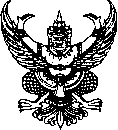 ส่วนราชการ    วิทยาลัยการอาชีพหลวงประธานราษฎร์นิกรที่   	          วันที่       เรื่อง    ส่งรายงานการประเมินตนเอง SAR (แผนกวิชา)  ประจำปีการศึกษา 2565เรียน   ผู้อำนวยการวิทยาลัยการอาชีพหลวงประธานราษฎร์นิกร	      ตามที่วิทยาลัยการอาชีพหลวงประธานราษฎร์นิกร กำหนดให้แผนกวิชาทุกแผนกวิชาจัดทำรายงานการประเมินตนเอง SAR (แผนกวิชา)  ประจำปีการศึกษา............................................ และส่งภายในวันที่.................เดือน....................................พ.ศ. ......................นั้น	บัดนี้ แผนกวิชา...........................................................ได้ดำเนินการกรอกข้อมูลถูกต้องเรียบร้อยแล้ว	      จึงเรียนมาเพื่อโปรดทราบ              	(.......................................................)			          หัวหน้าแผนกวิชา……………………             ได้ตรวจสอบแล้วถูกต้อง โปรดทราบ             ..............................................................         ลงชื่อ.....................................................       (นายเหล็กกล้า  วิไลลักษณ์)   หัวหน้างานประกันคุณภาพและมาตรฐานการศึกษา                    วันที่.........................................             ได้ตรวจสอบแล้วถูกต้อง โปรดทราบ              ..............................................................         ลงชื่อ.....................................................      (นางสาวทรรศินา  ศรีธรรมรัตน์)         รองผู้อำนวยการฝ่ายแผนงานและความร่วมมือ                    วันที่.........................................  		  	         ทราบ              			..............................................................ลงชื่อ.....................................................(นายประจวบ  จันทภาโส)ผู้อำนวยการวิทยาลัยการอาชีพหลวงประธานราษฎร์นิกรวันที่.........................................  		  	         ทราบ              			..............................................................ลงชื่อ.....................................................(นายประจวบ  จันทภาโส)ผู้อำนวยการวิทยาลัยการอาชีพหลวงประธานราษฎร์นิกรวันที่.........................................